Lundi 25 Mai 2020 – CE1 En option :Défi du jour : Proposition de défis :Réaliser une grenouille en origami. Filmer un de ses sauts et mesurer sa longueur.Comment réaliser le pliage origami de la grenouille sauteuse ?https://www.teteamodeler.com/vip2/nouveaux/creativite5/fiche967.aspCorrection de la dictée du lundi : Les élèves mesurent la taille du portail de l’école.	 ilsMardi 26 mai 2020 – CE1En option :Défi du jour :Prendre une photo et écrire un problème de maths qui utilise cette photo (voir idées sur Maths en vie )Correction de la dictée du mardi : Les élèves     travaillent      sur les mesures du portail.	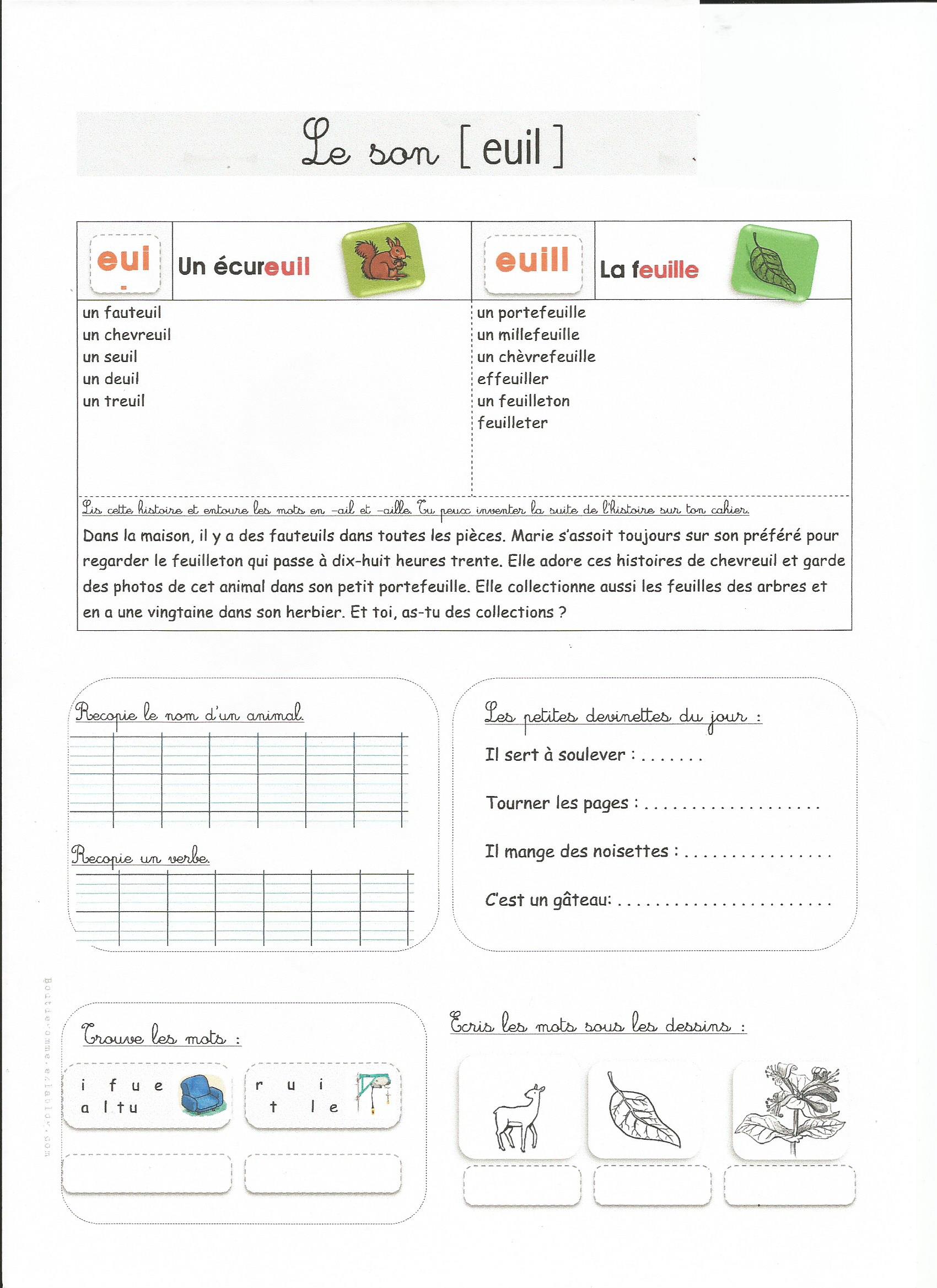 Temps estiméMatière Sujet Matériel nécessaireDéroulement15 minRédactionJogging d’écritureCahier d’écrivainEcris la date puis la consigne en noir :  “Tu découvres que ton tapis de chambre est magique. Raconte.”Rédige ton jogging d’écriture.10 minCalcul mental5 minCalculOpération du jourCahier du jourPrésente ton cahier du jour avec la date et le titre « Opération du jour ».   Pose et calcule cette soustraction : 304 - 25610 minOrthographeSon (euil)Fiche sur le son (EUIL) Tu écris 3 mots dans lesquels tu entends le son (euil).Puis tu lis et complète la fiche sur le son (euil).  (la fiche se trouve à la fin du tableau de mardi  ou dans le porte vues pour le groupe B)5 min Orthographe DictéeCahier jauneFichier audio ci-dessous ou sur le siteDouble clique sur l’icône puis ouvrir. La lecture se lance automatiquement. Ecoute et écris la phrase.Ensuite pour te relire, colorie les majuscules en orange, les mots appris au surligneur, souligne les verbes en rouge et les sujets en bleu. Entoure les déterminants en jaune et colorie la marque du pluriel des noms en bleu. Vérifie l’accord du verbe avec le sujet.Corrige en vert la dictée avec la correction qui se trouve en bas du tableau.15 minOrthographe Mots de la semaineCahier de règles de françaisLis tes mots et commence à les apprendre :une feuille – un chevreuil – un feuilleton – un fauteuil – un écureuil30 minFrançais/MathématiquesPlan de travailCahier du jourPlan de travail n°12Fais 3 exercices de la deuxième colonne, (français et/ou mathématiques), en présentant comme d’habitude sur ton cahier du jour)20 minMathématiquesProblèmesFichier problèmes 2 ou 3 ou 4Résous 2 problèmes dans ton fichier de problèmes, là où tu es rendu.20 min Lecture Lire et comprendre Partie 5 L’Afrique de Zigomar de P. Corentin Tu relis la partie 4 puis tu lis la partie 5 plusieurs fois. Tu peux lire un paragraphe à haute voix. la fiche se trouve sur le site de l’école ou dans le porte vue pour le groupe B10 minPoésiePoésieCahier de poésieChoisis un poème dans la liste Poèmes Fêtes des mères et écris-le dans ton cahier. Illustre-la et commence à l’apprendre. 20 minInformatiqueTraitement de texteCahier d’écrivain + ordinateurCahier de poésieSi tu as la possibilité, tape sur un logiciel de traitement de textes (Word, ...) ta poésie en respectant la mise en page.Temps estiméMatière Sujet Matériel nécessaireDéroulement15 minRédactionJogging d’écritureCahier d’écrivainEcris la date puis la consigne en noir :  « Tu te prépares pour aller à l’école. La porte de chez toi refuse de s’ouvrir. Raconte. »Rédige ton jogging d’écriture.10 minCalcul mental5 minCalculOpération du jourCahier du jourPrésente ton cahier du jour avec la date et le titre « Opération du jour ». Pose et calcule cette soustraction : 806 - 14915 minOrthographe Mots de la semaineCahier rouge (liste de mots)Continue à apprendre les mots.une feuille – un chevreuil – un feuilleton – un fauteuil – un écureuil5 minOrthographeDictée du jourCahier jauneFichier audio sur le site ou ci-dessous.Présente ton cahier avec le titre « Dictée du jour ».Double clique sur l’icône puis clique sur ouvrir. La lecture se lance automatiquement. Ecoute et écris la phrase.Pour ne pas déranger toute ta famille, tu peux utiliser un casque ou des oreillettes, cela t’aidera à te concentrer. N’hésite pas à faire « pause » si ça va trop vite et à réécouter le nombre de fois que tu as besoin.Ensuite pour te relire, colorie les majuscules en orange, les mots appris au surligneur, souligne les verbes en rouge et les sujets en bleu. Entoure les déterminants en jaune et colorie la marque du pluriel des noms en bleu. Vérifie l’accord du verbe avec le sujet.Corrige en vert la dictée avec la correction qui se trouve en bas du tableau.20 minLectureLire et comprendrePartie 5 L’Afrique de Zigomar de P. CorentinAprès avoir relu plusieurs fois la partie 5, tu peux répondre aux questions dans le dossier.30 minFrançais/MathématiquesPlan de travailCahier du jourPlan de travail (pochette bleu)Fais 3 exercices de ton choix, dans la deuxième colonne, (français et/ou mathématiques), en présentant comme d’habitude sur ton cahier du jour.20 minMathématiquesProblèmesFichier Problèmes 2 ou 3 ou 4Résous 2 problèmes dans ton fichier de problèmes, là où tu es rendu.10 minChantChantCahier de chantsRevois le chant « Corona Minus »20 minInformatiqueTraitement de texteCahier d’écrivain + ordinateurSi tu as la possibilité, tape sur un logiciel de traitement de textes (Word, ...) ton jogging d’écriture en respectant la mise en page.10 minMathématiquesCalcul en ligneOrdinateurhttps://www.jeuxmaths.fr/jeuxhtml5/basketball/jeu/Tu cliques sur addition et soustraction en rose